ПОЛОЖЕНИЕ о рабочей программе учебных предметов (курсов)Общие положения Настоящее Положение разработано в соответствии с Законом Российской Федерации «Об образовании в Российской Федерации» от 29 декабря 2012 г. № 273-ФЗ; Федеральным государственным образовательным стандартом основного общего образования, утвержденным приказом Министерства образования и науки Российской Федерации от 17 декабря 2010 г. № 1897; учебным планом МБОУ СОШ с.Елабуга и регламентирует порядок разработки и реализации рабочих программ педагогов. Рабочая программа по учебному предмету - это нормативно-правовой документ, обязательный .для выполнения в полном объеме, предназначенный для реализации требовании образовательного стандарта по предмету, образовательных потребностей обучающихся, представление педагогам возможности применения различных технологий, методик и т.д. Цель рабочей программы — создание условий для планирования, организации и управления образовательным процессом по определенной учебной дисциплине (образовательной области).Задачи программы:- дать представление о практической реализации компонентов государственного образовательного стандарта при изучении конкретного предмета (курса);- конкретно определить содержание, объем, порядок из учения учебной дисциплины (курса) с учетом целей, задач и особенностей учебно-воспитательного процесса образовательного учреждения и контингента обучающихся. 1.4. Функции рабочей программы: нормативная, то есть является документом, обязательным для выполнения в данном объеме; целеполагания. то есть определяет ценности и цели, ради достижения которых она введена в ту или иную образовательную область; определения содержания образования, то есть фиксирует состав элементов содержания, подлежащих усвоению учащимися (требования к минимуму содержания), а также степень их трудности; процессуальная, то есть определяет логическую последовательность усвоения элементов содержания, организационные формы и методы, средства и условия обучения. оценочная, то есть выявляет уровни усвоения элементов содержания, объекты контроля и критерии оценки уровня обученности учащихся.1.5. К рабочим программам, которые в совокупности определяют содержание деятельности ОУ в рамках реализации образовательной программы, относятся: программы по учебным предметам; программы дополнительного образования; программы элективных курсов, курсов по выбору; программы факультативных занятий; программы индивидуальных групповых занятий.2. Разработка рабочей программы2.1. Разработка и утверждение рабочих программ по обязательным учебным предметам, элективным и факультативным курсам, индивидуальным групповым занятиям относится к компетенции образовательного учреждения и реализуется им самостоятельно.2.2. Рабочая программа разрабатывается учителем (группой учителей, специалистов по данному предмету).2.3. Рабочие программы составляются на ступень обучения (начальное общее, основное общее, среднее общее образование) или на один учебный год.2.4. При составлении, согласовании и утверждении рабочей программы должно быть обеспечено ее соответствие следующим документам: Федеральным законом Российской Федерации «Об образовании в Российской Федерации» от 29 декабря 2012 г. № 273-ФЗ; Федеральным компонентом государственного стандарта начального общего, основногообщего и среднего общего образования, утвержденным приказом Министерстваобразования Российской Федерации от 5 марта 2004 г. № 1089; Федеральному перечню учебников, рекомендованному Министерством образования инауки РФ к использованию в образовательном процессе в текущем учебном году; учебному плану МБОУ СОШ с.Елабуга; гигиеническим требованиям к условиям обучения в общеобразовательных учрежденияхСанПиН 2.4.2.2821-10 от 29 декабря 2010 года № 189; примерной программе дисциплины, утвержденной Министерством образования и наукиРФ (или авторской программе, прошедшей экспертизу и апробацию).2.5. Рабочая программа учебного курса, предмета, дисциплины (модуля) является основой для создания календарно-тематического планирования учебного курса на каждый учебный год.2.6. Количество часов, отводимых на реализацию рабочей программы, должно соответствовать учебному плану школы.2.7. Если в примерной или авторской программе не указано распределение часов по разделам и темам, а указано только общее количество часов, учитель в рабочей программе распределяет часы по разделам и темам самостоятельно, ориентируясь на используемые учебно-методические комплексы и индивидуальные особенности обучающихся.3. Структура, оформление и составляющие рабочей программы3.1. Рабочая программа учебного предмета должна быть оформлена по образцу, аккуратно, без исправлений выполнена на компьютере. Текст набирается в редакторе Word шрифтом Times New Roman, кегль 12-14, межстрочный интервал одинарный, выравнивание по ширине, центровка заголовков и абзацы в тексте выполняются при помощи средств Word, листы формата А 4, книжная ориентация. Титульный лист считается первым, не нумеруется, также как и листы приложения. Календарно-тематическое планирование представляется в виде таблицы, альбомная ориентация.3.2. Составитель рабочей программы может самостоятельно: расширить перечень изучаемых тем, понятий в пределах учебной нагрузки; раскрывать содержание разделов, тем, обозначенных в государственном образовательном стандарте и Примерной программе; конкретизировать и детализировать темы; устанавливать последовательность изучения учебного материала; распределять учебный материал по годам обучения; распределять время, отведенное на изучение курса, между разделами и темами поихдидактической значимости; конкретизировать требования к результатам освоения основной образовательнойпрограммы обучающимися; включать материал регионального компонента по предмету, количество часов должносоставлять 10 % от всего курса; выбирать, исходя из стоящих перед предметом задач, методики и технологии обучения и контроля уровня подготовленности обучающихся.3.4. Структура рабочей программы1) Титульный лист.2) Пояснительная записка, в которой конкретизируются общие цели основного общегообразования с учетом специфики учебного предмета, курса.3) Общую характеристику учебного предмета, курса.4) Описание места учебного предмета, курса в учебном плане.5) Содержание учебного предмета, курса.6) Контроль предметных результатов.7) Календарно-тематическое планирование с указанием основных видов учебнойдеятельности обучающихся.8) Планируемые результаты изучения учебного предмета, курса.9) Описание учебно-методического и материально-технического обеспеченияобразовательного процесса.10) Приложения к программе (при необходимости).3.5. Структурные элементы рабочей программы педагога4. Порядок рассмотрение и утверждение рабочей программы4.1. Рабочая программа рассматривается на заседании методического объединения учителей напредмет ее соответствия установленным требованиям. Решение методического объединенияучителей «рекомендовать рабочую программу к утверждению» отражается в протоколезаседания. На титульном листе рабочей программы ставится гриф «Рассмотрено»: Протоколзаседания методического объединения учителей от _______№__, подпись руководителя МО школы, расшифровка подписи.4.2. Рабочую программу представляют на согласование заместителю директора по учебнойработе. Рабочая программа анализируется заместителем директора по учебно-воспитательнойработе ОУ на предмет соответствия программы учебному плану общеобразовательногоучреждения и требованиям государственного образовательного стандарта; проверяется наличиеучебника, предполагаемого для использования в федеральном перечне. Заместитель директорашколы в титульном листе под грифом «Согласовано» ставит дату, подпись.4.3. Рабочая программа утверждается приказом директора школы на основании решенияметодического объединения о рекомендации к ее утверждению, согласовании заместителемдиректора по учебно-воспитательной работе до 1 сентября текущего года.4.4. Все изменения, дополнения, вносимые педагогом в рабочую программу в течение учебногогода, должны быть рассмотрены на заседании методического объединения и согласованы садминистрацией образовательного учреждения (на титульном листе делается соответствующаязапись о дате внесения изменений).4.5. После утверждения директором рабочая программа становится нормативным локальнымактом образовательного учреждения, частью основной образовательной программысоответствующего уровня образования.Данное Положение вступает в силу со дня его утверждения. Срок действия не ограничен(или до момента введения нового Положения).Приложение 1к Положению о рабочей программеОбразец титульного листаМуниципальное бюджетное общеобразовательное учреждениесредняя общеобразовательная школас.Елабуга Хабаровского муниципального районаХабаровского краяРАБОЧАЯ ПРОГРАММА________________________________________________________________________Наименование учебного предмета (курса), класс, ступень, уровень (базовый, профильный для 10-11 класса)20___ г.Приложение 2к Положению о рабочей программеТематическое планированиеПриложение 3к Положению о рабочей программеКонтроль предметных результатовПриложение 5к Положению о рабочей программеПример библиографического описания:книга одного или более авторов:Ситаров, В.А. Дидактика. / В.А. Ситаров - М.: ACADEMIA, 2002. - 365 с.статья из сборника или периодического издания:Синцева, Г.В. Построение методической работы на диагностической основе / Г.В. Синцева//Методист. - 2003. - №1. - С.19—21.сборники документов:Библиографическое описание документа. Общие требования и правила составления: ГОСТ7.1.84. — Введ.01.01.86. — М., 1984. — 75 с. — (Система стандартов по информ., библ. и изд.делу).Приложение 4 к Положение о рабочей программеОбразец титульного листаМуниципальное бюджетное общеобразовательное учреждениесредняя общеобразовательная школас.Елабуга Хабаровского муниципального районаХабаровского краяКалендарно - тематическое планированиепо _____________________________________________________(указать учебный предмет, курс)Класс _______________________________________________________________________Учитель ______________________________________________________________________Количество часов: всего ___________ часов; в неделю ___________ часов.Календарно - тематическое планирование составлено на основе рабочей программы по _______, утвержденной от «___» ___2014 г. Приказ №___, учебник ___________Контрольные работы: 8 класс – 5 часовЛабораторные работы: 8 класс - 10 часовСогласованоПедсоветом №  5   от 22.01.2019 г.«Утверждаю»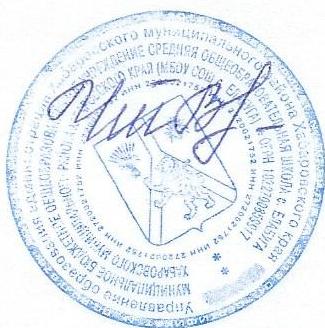 Директор МБОУ СОШ с.ЕлабугаХабаровского муниципального района Т.В. ЧеченихинойЭлементыСодержаниеТитульный лист- наименование образовательного учреждения;- гриф рассмотрения, согласования и утверждения;- наименование учебного курса, предмета;- класс (ступень образования), в котором изучается учебный предмет, курс;- год составления рабочей программы (Приложение 1)Пояснительнаязаписка- указывается примерная или авторская программа, на основе которойразработана рабочая программа (издательство, год издания);-указывается соответствие нормативным документам, назначениепрограммы;-конкретизируются общие цели и задачи начального общего образования сучетом специфики учебного предмета, курсаОбщаяхарактеристикаучебного предмета,курса- основные принципы отбора материала и краткое пояснение логикиструктуры программы, включая раскрытие связей основного идополнительного образования по данному предмету (при наличиитаковых);- общая характеристика учебного процесса: основные технологии, методы,формы обучения и режим занятийОписание местаучебного предмета вучебном планеК какой образовательной области относится, в течение, какого времениизучается, за счет каких часов реализуется, недельное и годовое кол-вочасовТематическоепланированиеРаспределение учебного материала:- перечень и название раздела, тем;4- необходимое количество часов для изучения раздела, темы(см. Приложение 2)Содержаниеучебного предметанаименование разделов учебной программы (с указанием часов)ихарактеристика основных содержательных линийКонтрольПредметныхрезультатовКонкретизируются формы текущего контроля знаний и уменийобучающихся, их промежуточной и итоговой аттестации(см. Приложение 3).Отмечаются:по русскому языку – контрольные работы, диктанты, сочинения,изложения, уроки развития речи, тесты, контрольные списывания;по литературе – сочинения, уроки развития речи, тексты для заучиваниянаизусть, тесты, творческий практикум и пр.;по математике – контрольные и самостоятельные работы, зачеты, тесты;по физике, химии, биологии – контрольные и лабораторные работы, тесты;по географии - контрольные и практические работы, тесты;по истории, обществознанию – контрольные срезы знаний, тесты;по иностранному языку – контрольные работы, тесты;по ОБЖ – контрольные и практические работы, тесты;по МХК – практические работы и контрольные срезы знаний;по физической культуре – нормативы физической подготовленностиучащихся;по технологии – практические работы;по информатике – контрольные срезы знаний, тесты.Планируемыерезультаты изученияучебного предметаТребования к уровню подготовки учащихся, прописанные в рабочейпрограмме, должны соответствовать требованиям стандарта и спецификиизучаемого предмета.Календарно-тематическоепланирование суказанием основныхвидов учебнойдеятельностиобучающихся- № п/п- перечень разделов, тем и последовательность их изучения;- количество часов на изучение каждого раздела и каждой темы;- темы отдельных уроков;- содержания учебного материала;- планируемые результаты: знания и умения;- вид контроля;- дата;- корректировка даты (см. Приложение 4).Учебно-методическоеобеспечениеДля обучающихся: учебники и учебные пособия.Для учителя: издания, используемые учителем при составлениипрограммы и организации учебного процесса (учебные пособия дляучителя, методическая литература, нормативные и инструктивно-методические материалы и др.)Список литературы оформляется в алфавитном порядке и соответствуеттребованиям к библиографическому описанию (см. Приложение 5).Материально -техническоеобеспечение- печатные пособия;- экранно-звуковые пособия (могут быть в цифровом виде);- технические средства обучения (средства ИКТ);- цифровые и электронные образовательные ресурсы;- учебно-практическое и учебно-лабораторное оборудование;- натуральные объекты;- демонстрационные пособияПриложения кпрограмме- основные понятия курса;- критерии и нормы оценки знаний обучающихся;- контрольно-измерительные материалы;- темы проектов;- темы творческих работ;- примеры работ и т.п.;- методические рекомендации.«Рассмотрено» на заседании ШМО Протокол №___ от___ _______г.Руководитель МО__________ФИО«Согласовано»Заместитель директора по УВР ______________ФИО«___» ______ ______г.«УТВЕРЖДЕНО»Директор МБОУ СОШ с.Елабуга_______________ФИОПриказ № __   __________Класс Раздел/темаКоличество часов5Раздел 1105Тема 115Тема 21ИТОГО:68№Вид, форма контроляТема Итого:«Рассмотрено» на заседании ШМО Протокол №___ от___ _______г.Руководитель МО__________ФИО«Согласовано»Заместитель директора по УВР ______________ФИО«___» ______ ______г.«УТВЕРЖДЕНО»Директор МБОУ СОШ с.Елабуга_______________ФИОПриказ № __   __________№Тема урокаКоличество часовСодержание учебного материалаПланируемые результатыПланируемые результатыДатаКорректировкаПримечание№Тема урокаКоличество часовСодержание учебного материалазнанияуменияДатаКорректировкаПримечание